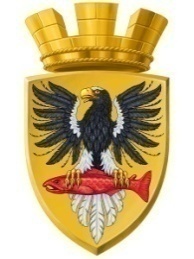                           Р О С С И Й С К А Я   Ф Е Д Е Р А Ц И ЯКАМЧАТСКИЙ КРАЙП О С Т А Н О В Л Е Н И ЕАДМИНИСТРАЦИИ ЕЛИЗОВСКОГО ГОРОДСКОГО ПОСЕЛЕНИЯот   12.12.2018     						       № 2189-п  	В соответствии с Федеральным законом от 06.10.2003 № 131-ФЗ «Об общих принципах организации местного самоуправления в Российской Федерации», Уставом Елизовского городского поселения, Порядком установления тарифов на услуги, предоставляемые муниципальными предприятиями и учреждениями Елизовского городского поселения от 10.12.2012 № 73-НПА, принятым Решением Собрания депутатов Елизовского городского поселения от 06.12.2012 № 386, протоколом заседания комиссии по установлению и регулированию тарифов в Елизовском городском поселении от 21.12.2017 № 5, в целях уточнения наименования услугиПОСТАНОВЛЯЮ:Внести в постановление администрации Елизовского городского поселения от 26.12.2017 № 1328-п «Об утверждении тарифов на платные услуги, оказываемые муниципальным бюджетным учреждением «Благоустройство города Елизово», на 2018 год» изменение, изложив  Приложение 2  в редакции согласно приложению к настоящему постановлению.2. Муниципальному казенному учреждению «Служба по обеспечению деятельности  администрации Елизовского городского поселения» опубликовать (обнародовать) настоящее постановление в средствах массовой информации и разместить в информационно-телекоммуникационной сети «Интернет» на официальном сайте администрации Елизовского городского поселения.Настоящее постановление вступает в силу после его опубликования (обнародования).Контроль за исполнением настоящего постановления оставляю за собой.Глава администрацииЕлизовского городского поселения 				          	         Д.Б. ЩипицынТарифы на прочие платные услуги, оказываемые МБУ «Благоустройство города Елизово», с 1 января 2018 года по 31 декабря 2018 года (МБУ «Благоустройство города Елизово» не является  плательщиком НДС)».О внесении изменения в постановление администрации Елизовского городского поселения от 26.12.2017 № 1328-п «Об утверждении тарифов на платные услуги, оказываемые муниципальным бюджетным учреждением «Благоустройство города Елизово», на 2018 год» Приложение к постановлению администрации Елизовского городского поселенияот  12.12.2018 № 2189-п«Приложение 2 к постановлению администрации Елизовского городского поселении от  26.12.2017  №  1328-п№ п/пНаименование услугиЕд. изм.Стоимость, руб.1Услуги рабочего по благоустройству населенных пунктов1 час524,332Предоставление торговых мест на ярмарках, расположенных: 1) на территории г. Елизово (ул. Ленина, район многоквартирного дома № 29, ул. Ленина, район дома № 7, ул. Ленина, в районе многоквартирного дома № 30а, в районе здания № 2 по ул.Магистральная в микрорайоне Промышленный, в микрорайоне Промышленный по ул. Магистральная в районе моста через реку Авача)1м2/день31,482) микрорайон «Пограничный», ул. Завойко,1021м2/день28,733) микрорайон «Военный городок», ул. Ватутина,61м2/день13,504) микрорайон "Военный городок"  по ул.Дальневосточная1м2/день4,90 5) микрорайон «Центральный», парк культуры и отдыха «Сказка» без учета электроэнергии1м2/день39,96 микрорайон «Центральный», парк культуры и отдыха «Сказка» с учетом электроэнергии1м2/день45,026)  на территории г. Елизово в районе многоквартирного дома № 9 по ул. Рябикова в микрорайоне Центральный5,733Вывоз твердых бытовых отходов для потребителей МБУ "Благоустройство города Елизово"1 мешок                                          (0,25 куб. метров)127,264Посещение общественного туалета1 посещение20,005Распределение пескосоляной смеси механизированным способом: - комбинированной дорожной машиной КО-829Б11 м21,91 - комбинированной дорожной машиной КО-829А1 м21,92 - многофункциональной уборочной машиной МКМ - 19041 м21,806Хранение гаражей и других объектов на специальной площадке1 м23,807Санитарная обрезка ветвей с деревьев1 час3 632,568Эксплуатация бензотриммера1 час643,519Размещение баннера на металлоконструкции1 сутки488,6510Аренда биотуалетов1 сутки5 216,00